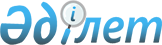 О внесении изменений в решение Ескельдинского районного маслихата от 19 декабря 2014 года № 47-254 "О бюджете Ескельдинского района на 2015-2017 годы"
					
			Утративший силу
			
			
		
					Решение Ескельдинского районного маслихата Алматинской области от 09 февраля 2015 года № 48-258. Зарегистрировано Департаментом юстиции Алматинской области от 17 февраля 2015 года № 3057. Утратило силу решением Ескельдинского районного маслихата Алматинской области от 23 мая 2016 года № 4-21      Сноска. Утратило силу решением Ескельдинского районного маслихата Алматинской области от 23.05.2016 № 4-21.

      Примечание РЦПИ.

      В тексте документа сохранена пунктуация и орфография оригинала.

      В соответствии с подпунктом 5) пункта 4 статьи 104, пунктом 4 статьи 106 Бюджетного кодекса Республики Казахстан от 04 декабря 2008 года, подпунктом 1) пункта 1 статьи 6 Закона Республики Казахстанот 23 января 2001 года "О местном государственном управлении и самоуправлении в Республике Казахстан", Ескельдинский районныймаслихат РЕШИЛ:

      1.  Внести в решение Ескельдинского районного маслихата от 19 декабря 2014 года № 47-254 "О бюджете Ескельдинского района на 2015-2017 годы" (зарегистрированного в Реестре государственной регистрации нормативных правовых актов 29 декабря 2014 года № 2983, опубликованного в районной газете "Жетысу шугыласы" от 30 января 2015 года № 5) следующие изменения:

      пункт 1 указанного решения изложить в новой редакции:

      "1. Утвердить районный бюджет на 2015-2017 годы согласно приложениям 1, 2 и 3 соответственно, в том числе на 2015 год в следующих объемах: 

      1)  доходы 5259193 тысяч тенге, в том числе:

      налоговые поступления 118848 тысяч тенге;

      неналоговые поступления 29897 тысяч тенге;

      поступления от продажи основного капитала 6000 тысяч тенге;

      поступления трансфертов 5104448 тысяч тенге, в том числе: 

      целевые текущие трансферты 1863472 тысяч тенге;

      целевые трансферты на развитие 810822 тысяч тенге;

      субвенции 2430154 тысяч тенге;

      2)  затраты 5383308 тысяч тенге;

      3)  чистое бюджетное кредитование 57145 тысяч тенге, в том числе: 

      бюджетные кредиты 80271 тысяч тенге;

      погашение бюджетных кредитов23126 тысяч тенге;

      4)  сальдо по операциям с финансовыми активами 0 тенге;

      5)  дефицит(профицит) бюджета (-) 181260 тысяч тенге;

      6)  финансирование дефицита (использование профицита) бюджета 181260 тысяч тенге.

      2.  Приложение 1 к указанному решению изложить в новой редакции согласно приложению 1 к настоящему решению.

      3.  Контроль за исполнением данного решения возложить на постоянную комиссию районного маслихата "По вопросам экономики, финансам, бюджету и соблюдения законности". 

      4.  Возложить на руководителя отдела (по согласованию Алимбаев С.М.) опубликование настоящего решения после государственной регистрации в органах юстиции в официальных и периодических печатных изданиях, а также на интернет-ресурсе, определяемом Правительством Республики Казахстан, и на интернет-ресурсе районного маслихата.

      5.  Настоящее решение вводится в действие с 1 января 2015 года.

 Бюджет Ескельдинского района на 2015 год
					© 2012. РГП на ПХВ «Институт законодательства и правовой информации Республики Казахстан» Министерства юстиции Республики Казахстан
				
      Председатель сессии

Шалимбетов К.

      Секретарь маслихата

Тастанбаев К.
Приложение 1 к решению маслихата Ескельдинского района от 9 февраля 2015 года № 48-258 "О внесении изменений в решение Ескельдинского районого маслихата от 19 декабря 2014 года № 47-254 "О бюджете Ескельдинского района на 2015-2017 годы"Приложение 1 утвержденное решением маслихата Ескельдинского района от 19 декабря 2014 года № 47-254 "О бюджете Ескельдинского района на 2015-2017 годы"Категория

Категория

Категория

Категория

Сумма (тысяч тенге)

Класс

Класс

Класс

Сумма (тысяч тенге)

Подкласс

Подкласс

Сумма (тысяч тенге)

Наименование

Сумма (тысяч тенге)

1

2

3

4

5

Доходы

5259193

1

Налоговые поступления

118848

01

Подоходный налог

4078

2

Индивидуальный подоходный налог

4078

1

04

Hалоги на собственность

87570

1

04

1

Hалоги на имущество

53785

1

04

3

Земельный налог

4188

1

04

4

Hалог на транспортные средства

25097

1

04

5

Единый земельный налог

4500

1

05

Внутренние налоги на товары, работы и услуги

18200

1

05

2

Акцизы

1600

1

05

3

Поступления за использование природных и других ресурсов

1600

1

05

4

Сборы за ведение предпринимательской и профессиональной деятельности

15000

1

08

Обязательные платежи, взимаемые за совершение юридически значимых действий и (или) выдачу документов уполномоченными на то государственными органами или должностными лицами

9000

1

08

1

Государственная пошлина

9000

2

Неналоговые поступления

29897

01

Доходы от государственной собственности

4500

5

Доходы от аренды имущества, находящегося в государственной собственности

4500

06

Прочие неналоговые поступления

25397

1

Прочие неналоговые поступления

25397

3

Поступления от продажи основного капитала

6000

3

03

Продажа земли и нематериальных активов

6000

3

03

1

Продажа земли

5000

2

Продажа нематериальных активов

1000

4

Поступления трансфертов 

5104448

4

02

Трансферты из вышестоящих органов государственного управления

5104448

4

02

2

Трансферты из областного бюджета

5104448

Функциональная группа

Функциональная группа

Функциональная группа

Функциональная группа

Функциональная группа

сумма (тысяч тенге)

Функциональная подгруппа

Функциональная подгруппа

Функциональная подгруппа

Функциональная подгруппа

сумма (тысяч тенге)

Администратор бюджетных программ

Администратор бюджетных программ

Администратор бюджетных программ

сумма (тысяч тенге)

Программа

Программа

сумма (тысяч тенге)

Наименование

сумма (тысяч тенге)

1

2

3

4

5

6

Затраты

5383308

01

Государственные услуги общего характера

283851

01

1

Представительные, исполнительные и другие органы, выполняющие общие функции государственного управления

250563

01

1

112

Аппарат маслихата района (города областного значения)

13687

01

1

112

001

Услуги по обеспечению деятельности маслихата района (города областного значения)

13387

01

1

112

003

Капитальные расходы государственного органа

300

01

1

122

Аппарат акима района (города областного значения)

61961

01

1

122

001

Услуги по обеспечению деятельности акима района (города областного значения)

59961

01

1

122

003

Капитальные расходы государственного органа

2000

01

1

123

Аппарат акима района в городе, города районного значения, поселка, села, сельского округа

174915

01

1

123

001

Услуги по обеспечению деятельностиакима района в городе, города районного значения, поселка, села, сельского округа

171315

01

1

123

022

Капитальные расходы государственного органа

3600

01

2

Финансовая деятельность

21182

01

2

452

Отдел финансов района (города областного значения)

21182

01

2

452

001

Услуги по реализации государственной политики в области исполнения бюджета и управления коммунальной собственностью района (города областного значения)

13633

01

2

452

003

Проведение оценки имущества в целях налогообложения

700

01

2

452

010

Приватизация, управление коммунальным имуществом, постприватизационная деятельность и регулирование споров, связанных с этим

949

01

2

452

018

Капитальные расходы государственного органа

5900

01

5

Планирование и статистическая деятельность

12106

01

5

453

Отдел экономики и бюджетного планирования района (города областного значения)

12106

01

5

453

001

Услуги по реализации государственной политики в области формирования и развития экономической политики, системы государственного планирования

11806

01

5

453

004

Капитальные расходы государственного органа

300

02

Оборона

88889

02

1

Военные нужды

1148

02

1

122

Аппарат акима района (города областного значения)

1148

02

1

122

005

Мероприятия в рамках исполнения всеобщей воинской обязанности

1148

02

2

Организация работы по чрезвычайным ситуациям

87741

02

2

122

Аппарат акима района (города областного значения)

87741

02

2

122

006

Предупреждение и ликвидация чрезвычайных ситуаций масштаба района (города областного значения)

87426

02

2

122

007

Мероприятия по профилактике и тушению степных пожаров районного (городского) масштаба, а также пожаров в населенных пунктах, в которых не созданы органы государственной противопожарной службы

315

04

Образование

2958187

04

1

Дошкольное воспитание и обучение

210835

04

1

464

Отдел образования района (города областного значения)

210835

04

1

471

009

Обеспечение деятельности организаций дошкольного воспитания и обучения

72504

040

Реализация государственного образовательного заказа в дошкольных организациях образования

138331

04

2

Начальное, основное среднее и общее среднее образование

2378433

04

2

464

Отдел образования района (города областного значения)

2340537

04

2

471

003

Общеобразовательное обучение

2340537

465

Отдел физической культуры и спорта района (города областного значения)

37896

017

Дополнительное образование для детей и юношества по спорту

37896

04

9

Прочие услуги в области образования

368919

04

9

464

Отдел образования района (города областного значения)

318219

001

Услуги по реализации государственной политики на местном уровне в области образования 

12955

04

9

471

004

Информатизация системы образования в государственных учреждениях образования района (города областного значения)

12000

04

9

471

005

Приобретение и доставка учебников, учебно-методических комплексов для государственных учреждений образования района (города областного значения)

59886

04

9

471

015

Ежемесячная выплата денежных средств опекунам (попечителям) на содержание ребенка-сироты (детей-сирот), и ребенка (детей), оставшегося без попечения родителей

27570

04

9

471

022

Выплата единовременных денежных средств казахстанским гражданам, усыновившим (удочерившим) ребенка (детей)-сироту и ребенка (детей), оставшегося без попечения родителей

842

067

Капитальные расходы подведомственных государственных учреждений и организаций

204966

467

Отдел строительства района (города областного значения)

50700

037

Строительство и реконструкция объектов образования

50700

06

Социальная помощь и социальное обеспечение

200401

06

2

Социальная помощь

173917

06

2

451

Отдел занятости и социальных программ района (города областного значения)

173917

06

2

451

002

Программа занятости

34269

06

2

451

004

Оказание социальной помощи на приобретение топлива специалистам здравоохранения, образования, социального обеспечения, культуры, спорта и ветеринарии в сельской местности в соответствии с законодательством Республики Казахстан

18829

06

2

451

005

Государственная адресная социальная помощь

3800

006

Оказание жилищной помощи

5407

06

2

451

007

Социальная помощь отдельным категориям нуждающихся граждан по решениям местных представительных органов

27817

06

2

451

010

Материальное обеспечение детей-инвалидов, воспитывающихся и обучающихся на дому

2854

06

2

451

014

Оказание социальной помощи нуждающимся гражданам на дому

22054

06

2

451

016

Государственные пособия на детей до 18 лет

17594

06

2

451

017

Обеспечение нуждающихся инвалидов обязательными гигиеническими средствами и предоставление услуг специалистами жестового языка, индивидуальными помощниками в соответствии с индивидуальной программой реабилитации инвалида

19973

052

Проведение мероприятий, посвященных семидесятилетию Победы в Великой Отечественной войне

21320

06

9

Прочие услуги в области социальной помощи и социального обеспечения

26484

06

9

451

Отдел занятости и социальных программ района (города областного значения)

26484

06

9

451

001

Услуги по реализации государственной политики на местном уровне в области обеспечения занятости и реализации социальных программ для населения

18842

06

9

451

011

Оплата услуг по зачислению, выплате и доставке пособий и других социальных выплат

1368

06

9

451

021

Капитальные расходы государственного органа

3000

050

Реализация Плана мероприятий по обеспечению прав и улучшению качества жизни инвалидов

3274

07

Жилищно-коммунальное хозяйство

1343829

07

1

Жилищное хозяйство

84422

1

467

Отдел строительства района (города областного значения)

57499

07

1

467

003

Проектирование и (или) строительство, реконструкция жилья коммунального жилищного фонда

42966

07

1

467

004

Проектирование, развитие и (или) обустройство инженерно-коммуникационной инфраструктуры

14533

487

Отдел жилищно-коммунального хозяйства и жилищной инспекции района (города областного значения)

26923

001

Услуги по реализации государственной политики на местном уровне в области жилищно-коммунального хозяйства и жилищного фонда

6803

004

Изъятие, в том числе путем выкупа земельных участков для государственных надобностей и связанное с этим отчуждение недвижимого имущества

1220

006

Обеспечение жильем отдельных категорий граждан

18900

07

2

Коммунальное хозяйство

1102422

07

2

487

Отдел жилищно-коммунального хозяйства и жилищной инспекции района (города областного значения)

1102422

07

2

458

016

Функционирование системы водоснабжения и водоотведения

399799

07

2

458

028

Развитие коммунального хозяйства

516882

07

2

458

029

Развитие системы водоснабжения и водоотведения 

185741

07

3

Благоустройство населенных пунктов

156985

07

3

123

Аппарат акима района в городе, города районного значения, поселка, села, сельского округа

13026

008

Освещение улиц населенных пунктов

12026

011

Благоустройство и озеленение населенных пунктов

1000

07

3

487

Отдел жилищно-коммунального хозяйства и жилищной инспекции района (города областного значения)

143959

07

3

458

017

Обеспечение санитарии населенных пунктов

5826

07

3

458

025

Освещение улиц в населенных пунктах

10425

07

3

458

030

Благоустройство и озеленение населенных пунктов

127708

08

Культура, спорт, туризм и информационное пространство

126089

08

1

Деятельность в области культуры

55082

08

1

455

Отдел культуры и развития языков района (города областного значения)

55082

08

1

455

003

Поддержка культурно-досуговой работы

55082

08

2

Спорт

10321

08

2

465

Отдел физической культуры и спорта района (города областного значения)

10321

001

Услуги по реализации государственной политики на местном уровне в сфере физической культуры и спорта

5308

08

2

471

006

Проведение спортивных соревнований на районном (города областного значения) уровне

526

08

2

471

007

Подготовка и участие членов сборных команд района (города областного значения) по различным видам спорта на областных спортивных соревнованиях

4487

08

3

Информационное пространство

38486

08

3

455

Отдел культуры и развития языков района (города областного значения)

38486

08

3

455

006

Функционирование районных (городских) библиотек

37582

08

3

455

007

Развитие государственного языка и других языков народа Казахстана

904

08

9

Прочие услуги по организации культуры, спорта, туризма и информационного пространства

22200

08

9

455

Отдел культуры и развития языков района (города областного значения)

5866

08

9

455

001

Услуги по реализации государственной политики на местном уровне в области развития языков и культуры

5566

010

Капитальные расходы государственного органа

300

08

9

456

Отдел внутренней политики района (города областного значения)

16334

08

9

456

001

Услуги по реализации государственной политики на местном уровне в области информации, укрепления государственности и формирования социального оптимизма граждан

16034

006

Капитальные расходы государственного органа

300

10

Сельское, водное, лесное, рыбное хозяйство, особо охраняемые природные территории, охрана окружающей среды и животного мира, земельные отношения

134384

10

1

Сельское хозяйство

47013

10

1

453

Отдел экономики и бюджетного планирования района (города областного значения)

18628

10

1

453

099

Реализация мер по оказанию социальной поддержки специалистов

18628

10

1

462

Отдел сельского хозяйства района (города областного значения)

13834

10

1

462

001

Услуги по реализации государственной политики на местном уровне в сфере сельского хозяйства

13834

10

1

473

Отдел ветеринарии района (города областного значения)

14551

10

1

473

001

Услуги по реализации государственной политики на местном уровне в сфере ветеринарии

4749

10

1

473

006

Организация санитарного убоя больных животных

1037

10

1

473

007

Организация отлова и уничтожения бродячих собак и кошек

1400

10

1

473

008

Возмещение владельцам стоимости изымаемых и уничтожаемых больных животных, продуктов и сырья животного происхождения

5878

10

1

473

009

Проведение ветеринарных мероприятий по энзоотическим болезням животных

968

10

1

473

010

Проведение мероприятий по идентификации сельскохозяйственных животных

519

10

6

Земельные отношения

7769

10

6

463

Отдел земельных отношений района (города областного значения)

7769

10

6

463

001

Услуги по реализации государственной политики в области регулирования земельных отношений на территории района (города областного значения)

7469

10

6

463

007

Капитальные расходы государственного органа

300

10

9

Прочие услуги в области сельского, водного, лесного, рыбного хозяйства, охраны окружающей среды и земельных отношений

79602

10

9

473

Отдел ветеринарии района (города областного значения)

79602

10

9

473

011

Проведение противоэпизоотических мероприятий

79602

11

Промышленность, архитектурная, градостроительная и строительная деятельность

15062

11

2

Архитектурная, градостроительная и строительная деятельность

15062

11

2

467

Отдел строительства района (города областного значения)

7451

11

2

467

001

Услуги по реализации государственной политики на местном уровне в области строительства

7151

11

2

467

017

Капитальные расходы государственного органа

300

11

2

468

Отдел архитектуры и градостроительства района (города областного значения)

7611

11

2

468

001

Услуги по реализации государственной политики в области архитектуры и градостроительства на местном уровне 

7311

11

2

468

004

Капитальные расходы государственного органа

300

12

Транспорт и коммуникации

98322

12

1

Автомобильный транспорт

92921

12

1

485

Отдел пассажирского транспорта и автомобильных дорог района (города областного значения)

92921

023

Обеспечение функционирования автомобильных дорог

3000

12

1

458

045

Капитальный и средний ремонт автомобильных дорог районного значения и улиц населенных пунктов

89921

9

Прочие услуги в сфере транспорта и коммуникаций

5401

485

Отдел пассажирского транспорта и автомобильных дорог района (города областного значения)

5401

001

Услуги по реализации государственной политики на местном уровне в области пассажирского транспорта и автомобильных дорог 

5401

13

Прочие

51312

13

3

Поддержка предпринимательской деятельности и защита конкуренции

5105

13

3

469

Отдел предпринимательства района (города областного значения)

5105

13

3

469

001

Услуги по реализации государственной политики на местном уровне в области развития предпринимательства 

5105

13

9

Прочие

46207

123

Аппарат акима района в городе, города районного значения, поселка, аула (села), аульного (сельского) округа

44350

040

Реализация мер по содействию экономическому развитию регионов в рамках Программы "Развитие регионов" 

44350

13

9

452

Отдел финансов района (города областного значения)

1857

13

9

452

012

Резерв местного исполнительного органа района (города областного значения) 

1857

15

Трансферты

82982

1

Трансферты

82982

452

Отдел финансов района (города областного значения)

82982

006

Возврат неиспользованных (недоиспользованных) целевых трансфертов

82982

Функциональная группа

Функциональная группа

Функциональная группа

Функциональная группа

Функциональная группа

Сумма (тысяч тенге)

Функциональная подгруппа

Функциональная подгруппа

Функциональная подгруппа

Функциональная подгруппа

Сумма (тысяч тенге)

Администратор бюджетных программ

Администратор бюджетных программ

Администратор бюджетных программ

Сумма (тысяч тенге)

Программа

Программа

Сумма (тысяч тенге)

Наименование

Сумма (тысяч тенге)

ІІІ. Чистое бюджетное кредитование

57145

Бюджетные кредиты

80271

10

Сельское, водное, лесное, рыбное хозяйство, особо охраняемые природные территории, охрана окружающей среды и животного мира, земельные отношения

80271

10

1

Сельское хозяйство

80271

453

Отдел экономики и бюджетного планирования района (города областного значения)

80271

006

Бюджетные кредиты для реализации мер социальной поддержки специалистов

80271

Категория

Категория

Категория

Категория

Сумма (тысяч тенге)

Класс

Класс

Класс

Сумма (тысяч тенге)

Подкласс

Подкласс

Сумма (тысяч тенге)

Наименование

Сумма (тысяч тенге)

5

Погашение бюджетных кредитов

23126

5

01

Погашение бюджетных кредитов

23126

5

01

1

Погашение бюджетных кредитов, выданных из государственного бюджета

23126

Функциональная группа

Функциональная группа

Функциональная группа

Функциональная группа

Функциональная группа

Сумма (тысяч тенге)

Функциональная подгруппа

Функциональная подгруппа

Функциональная подгруппа

Функциональная подгруппа

Сумма (тысяч тенге)

Администратор бюджетных программ

Администратор бюджетных программ

Администратор бюджетных программ

Сумма (тысяч тенге)

Программа

Программа

Сумма (тысяч тенге)

Наименование

Сумма (тысяч тенге)

IV. Сальдо по операциям с финансовыми активами

0

Приобретение финансовых активов

 

0

Категория

Категория

Категория

Категория

Сумма (тысяч тенге)

Класс

Класс

Класс

Сумма (тысяч тенге)

Подкласс

Подкласс

Сумма (тысяч тенге)

Наименование

Сумма (тысяч тенге)

V. Дефицит (профицит) бюджета

-181260

VI. Финансирование дефицита(использование профицита) бюджета

181260

7

Поступления займов

80271

7

01

Внутренние государственные займы

80271

7

01

2

Договоры займа

80271

8

Используемые остатки бюджетных средств

124115

8

01

Остатки бюджетных средств

124115

8

01

1

Свободные остатки бюджетных средств

124115

Функциональная группа

Функциональная группа

Функциональная группа

Функциональная группа

Функциональная группа

Сумма (тысяч тенге)

Функциональная подгруппа

Функциональная подгруппа

Функциональная подгруппа

Функциональная подгруппа

Сумма (тысяч тенге)

Администратор бюджетных программ

Администратор бюджетных программ

Администратор бюджетных программ

Сумма (тысяч тенге)

Программа

Программа

Сумма (тысяч тенге)

Наименование

Сумма (тысяч тенге)

Погашение займов

23126

16

Погашение займов

23126

16

1

Погашение займов

23126

16

1

452

Отдел финансов района (города областного значения)

23126

16

1

452

008

Погашение долга местного исполнительного органа перед вышестоящим бюджетом

23126

